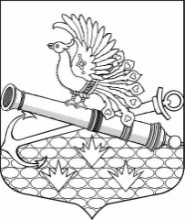 МУНИЦИПАЛЬНЫЙ СОВЕТ МУНИЦИПАЛЬНОГО ОБРАЗОВАНИЯМУНИЦИПАЛЬНЫЙ ОКРУГ ОБУХОВСКИЙ         ШЕСТОЙ СОЗЫВ192012, Санкт-Петербург, 2-й Рабфаковский пер., д. 2, тел. (факс) 368-49-45E-mail: info@moobuhovskiy.ruhttp://мообуховский.рф/РЕШЕНИЕ № 33-2023/6«26» сентября 2023 года                                                          Принято муниципальным советом                                      О внесении изменений в решение МС МО МО Обуховский от 23.09.2019 № 7-2019/6 «Об утверждении Порядка проведения конкурса по отбору кандидатур на замещение должности главы местной администрации внутригородского муниципального образования города федерального значения Санкт-Петербурга муниципальный округ Обуховский»В соответствии с пунктом 9 части 3 статьи 16 Федерального закона от 02.03.2007 
№ 25-ФЗ «О муниципальной службе в Российской Федерации», со статьей 10, статьей 21 Федерального закона от 29.12.2012 № 273-ФЗ  «Об образовании в Российской Федерации», части 2 статьи 5 Федерального закона от 27.07.2006 № 152-ФЗ «О персональных данных», Муниципальный совет РЕШИЛ:1. Внести изменения в Порядок проведения конкурса по отбору кандидатур на замещение должности главы местной администрации внутригородского муниципального образования города федерального значения Санкт-Петербурга муниципальный округ Обуховский (далее - Порядок), утвержденный решением МС МО МО Обуховский от 23.09.2019 № 7-2019/6, согласно Приложению.2. Контроль за исполнением настоящего решения возложить на главу  муниципального образования, исполняющего полномочия председателя муниципального совета Бакулина В.Ю.3. Настоящее решение вступает в силу с момента его официального опубликования (обнародования). Глава  муниципального образования,исполняющий полномочия председателя муниципального совета                                                                  В. Ю. БакулинПриложение к решению МС МО МО Обуховский от «26» сентября 2023 года № 33-2023/6ИЗМЕНЕНИЯ, ВНОСИМЫЕ В ПОРЯДОК1. В приложении № 2 к Порядку слова «когда и какие профессиональные образовательные учреждения закончил» заменить словами «когда и какие образовательные организации (учреждения) закончил», слова «наименование профессионального образовательного или научного учреждения» заменить словами «наименование образовательной (научной) организации (учреждения)».2. Абзац в приложении № 2 к Порядку «- заключение медицинского учреждения о наличии (отсутствии) заболевания, препятствующего поступлению на федеральную государственную гражданскую службу Российской Федерации или ее прохождению, подтвержденного заключением медицинского учреждения» изложить в следующей редакции: « - заключение медицинской организации об отсутствии заболевания, препятствующего поступлению на муниципальную службу».3. Абзац в приложении № 2 к Порядку «Вышеуказанные персональные данные предоставляю для обработки в целях обеспечения соблюдения в отношении меня законодательства Российской Федерации в сфере трудовых и непосредственно связанных с ними отношений» изложить в следующей редакции: «Вышеуказанные персональные данные предоставляю для обработки в целях участия в конкурсе на замещение должности  главы местной администрации».